ПРОФЕСІЙНИЙ СТАНДАРТ УЧИТЕЛЯРЕЗУЛЬТАТИ ОПИТУВАННЯ ПЕДАГОГІЧНИХ ПРАЦІВНИКІВВСТУПІз метою отримання зворотного зв`язку від педагогічних працівників щодо створеного професійного стандарту вчителя (далі – Стандарт), була розроблена он-лайн анкета (Додаток А), що була надіслана 40-а пілотним школам (Додаток Б). Очікувалося, що у процесі опитування візьмуть участь 3 представники від школи – директор (заступник директора), вчитель початкових класів і вчитель закладу загальної середньої освіти.У результаті опитування було отримано відповіді від 107 респондентів (89%).Водночас, було вирішено розширити запитання опитувальника, додавши запитання, що стосувалися рівнів формування компетентностей (Додаток В).Розширена он-лайн анкета була надіслана іншим 40-а пілотним школам (всього 120 осіб) – Додаток Г, а також представникам закладів вищої педагогічної освіти, а саме: 25-тьом регіональним координаторам обласних закладів післядипломної педагогічної освіти (Додаток Д) та 14-тьом представникам педагогічних університетів (Додаток Е).Нижче пропонуються узагальнені результати опитування відповідно до двох етапів цього процесу.ПЕРШИЙ ЕТАППовнота та зрозумілість опису професійних компетентностейРезультати оцінки за 10-бальною шкалою, де 1 = незадовільно, 10 = відмінно:Повнота переліку професійних компетентностей учителя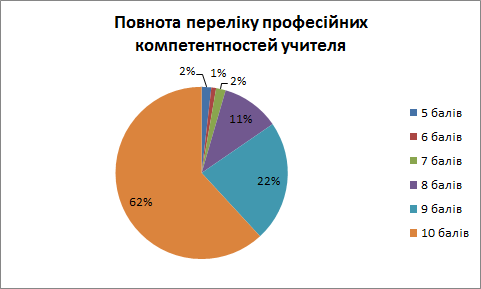 На запитання щодо повноти переліку професійних компетентностей, зазначених у професійному стандарті, переважна більшість респондентів (62%) оцінила на відмінно (10 балів), 22% респондентів поставили 9 балів, 11% - 8 балів і лише 15% оцінили від 5 до 7 балів. Не було респондентів, які дали оцінку нижче 5-ти балів.Якщо, на Вашу думку, перелік не є повним, яких професійних компетентностей не вистачає? Що, на Вашу думку, варто додати?А, можливо, щось варто прибрати?3.1. Переважна більшість респондентів зазначила, що не потрібно видаляти жодних компетентностей. Типові приклади відповідей:«Вважаю, що ні (все влаштовує; все доречно)».«Усі зазначені компетентності є необхідними».«Усі компетентності є потрібними».«І прибирати немає чого, у роботі вчителів це все є».«Кожна компетентність є важливою».Зрозумілість опису професійних компетентностей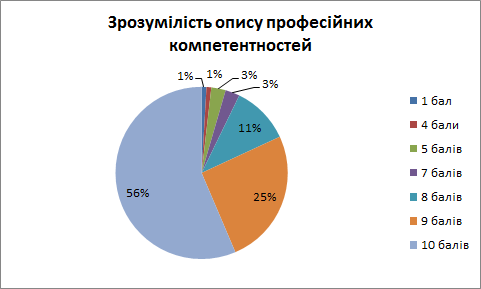 Оцінювання професійного стандарту вчителя щодо його зрозумілості здійснювалося за шкалою від 1 до 10, де 1 означало «не зрозуміло», 10 – «повністю зрозуміло».81% респондентів відповіли, що професійний стандарт був зрозумілим для них (56% оцінили на 10 балів і 25% респондентів – на 9 балів). Лише 2% опитаних поставили оцінки «1» і «2».Якщо у тексті Стандарту щось було Вам незрозумілим, що саме викликало складнощі?5.1. Переважна кількість респондентів зазначили, що зміст Стандарту не викликав труднощів у розумінні. Приклади відповідей:«Абсолютно ніяких труднощів».Чи можете Ви, послуговуючись описом критеріїв оцінювання рівня професійних компетентностей вчителя, самостійно оцінити рівень власних професійних компетентностей? Чи ці критерії потребують додаткових роз’яснень або інструкцій?97% респондентів відповіли, що вони зможуть самостійно оцінити власні професійні компетентності, використовуючи професійний стандарт вчителя, а 9,3% респондентів зазначили, що критерії стандарту потребують додаткових роз`яснень або інструкцій (всього було отримано 107 відповідей).На Вашу думку, наскільки логічно визначені критерії оцінювання професійних компетентностей за кваліфікаційними категоріями вчителя?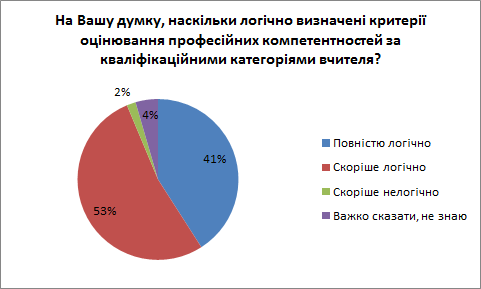 Якщо Ви бачите, як можна поліпшити опис критеріїв рівня професійних компетентностей за кваліфікаційними категоріями учителя, зазначте, будь- ласка:Якщо, на Ваш погляд, є щось іще, що потребує змін у Стандарті, зазначте, будь ласка:Приклади типових відповідей:Чи будете Ви використовувати професійний стандарт вчителя у своїй професійній діяльності і яким чином?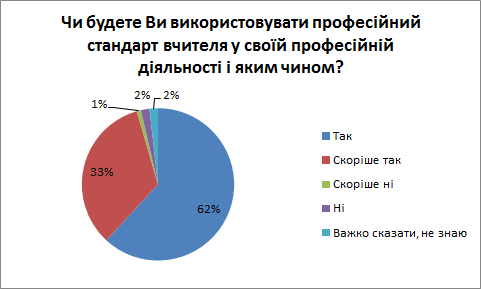 Якщо «так» або «скоріше так», як саме Ви будете використовувати Стандарт?Якщо «ні» або «скоріше ні», чому Ви не будете використовувати Стандарт?Опитувальник був надісланий 40-а пілотним школам (всього 120 осіб, серед них – один учитель початкових класів, один учитель закладу загальної середньої освіти, один керівник закладу освіти). Отримано 107 відповідей (89%).90% респондентів зазначили, що перелік професійних компетентностей є повним. Приклади типових відповідей:«Вважаю, що перелік є повним».«Вважаю, що додавати нічого не потрібно».«Здається, все добре».«Мені здається, що перелік повний, і щоб відповідати усім компетентностям треба витратити все життя».«Перелік є повним, досконалості немає межі».«Усі професійні компетентності є чіткими та лаконічними».Пропозиції щодо додаткових компетентностей:«Здатність працювати самостійно, без постійного керівництва».«Здатність тримати контроль над усіма учнями класу».«Потрібно додати щорічну роботу з психологом, оскільки багато вчителів дійсно потребує цього».«Самооцінка професійної діяльності вчителя».«Соціальна компетентність як вміння жити і працювати з оточуючими».«Компетентність управління часом».«Педагогічна майстерність – це основа особистісно-ділових якостей і професійної компетентності сучасного вчителя, перелік є повним».3.2. Коментарі щодо компетентностей, що викликали запитання чи сумніви у доцільності:«Здатність спілкування іноземною мовою (знати стилістичні й граматичні правила іноземної мови...). Здатність до спілкування іноземною мовою. Мовно-комунікативна компетентність передбачає здатність до спілкування іноземною мовою, вчитель повинен знати стилістичні й граматичні правила іноземної мови. Вважаю вимоги завищеними.» – 4 відповіді.«Домедична допомога учням (на мою думку, має бути конкретизований мінімум). Здатність надавати домедичну допомогу учням. Для цього є медичні працівники.» – 2 відповіді.«Інклюзивним навчанням мають займатися вчителі певної спеціалізації. Не можна об’єднувати в клас усіх дітей (щодо соціалізації таких дітей, можна вчитися в одній школі, але в різних класах). Обов’язкове нав’язування мені як вчителю «інклюзивної освіти», коли я обирала свій шлях вчителя, я зробила вибір на роботі з дітьми без вад, бо як мінімум морально до цього я не готова. Доколи будуть порушуватись мої права людини і нав'язувати мені те, чого я робити не хочу». – 2 відповіді.«Виникає низка запитань щодо даних компетентностей: Б32.З1. Основні форми і засоби визначення запитів та очікувань батьків (індивідуальні зустрічі, опитувальники тощо). Б 32 Основні форми конструктивної взаємодії з батьками в інтересах учнів».«Уточнити, що відносити до моральної компетентності, бо сьогодні вчитель – це вже не людина, вона не має права «пекти пиріжки», вона повинна тільки навчати». «Поєднати компетентності з умовами праці кожного педагогічного працівника індивідуально».«При зменшенні фінансування на освітню галузь у сьогоднішніх умовах можливо, що не всі педагоги матимуть можливість працювати з оргтехнікою, чи програмним забезпеченням. Наприклад, ліцензії на користування контентом панелей EdPro, що є у нашому закладі, досить коштовні. Якщо засновник не зможе оплатити, то і вчитель тим більше. Чи у стандарті є обов’язковою вимогою наявність технічних засобів праці?»«Робота з батьками».«Усе було зрозумілим».«Усе зрозуміло і лаконічно».«Усе зрозуміло – як технологічну карту виробу читаєш».«Усі напрями та критерії професійної компетентності вчителя початкових класів зрозумілі».«Красиво описано, але матеріально-технічна база для багатьох «необхідно» з переліку відсутня».«Опис компетентностей, знань, умінь та навичок доступний і зрозумілий».«Текст Стандарту викладено чітко, лаконічно, доступно для сприйняття».5.2. Коментарі щодо складнощів у розумінні тексту:«Більш конкретно, потрібно перевірити на практиці».«Важко запам’ятати всі умовні позначення».«Опис трудових функцій, професійних компетентностей, знань, умінь і навичок, якими має володіти вчитель, чіткий, конкретний, зрозумілий. Особисто для мене не зрозуміло, де будуть записані назви посад, зазначені в п. 1. 6.: у трудовій книжці? У документі про освіту? Як зазначені назви типових посад будуть співіснувати з кваліфікаційними категоріями, що зараз присвоюються вчителю під час атестації, а саме, наприклад, «Вчитель початкових класів ЗЗСО І категорії» і «спеціаліст І категорії», або «спеціаліст вищої категорії»? Я зрозуміла, що диплом молодшого бакалавра буде підтверджувати виконання вчителем трудових функцій А, Б, В. Але мені не зрозуміло, чи такі вчителі зможуть виконувати трудові функції Г, Д, Є, Ж без додаткової освіти? Хоча трудову функцію «Г» має здійснювати вчитель з будь-якою освітою. А без диплома магістра не можна виконувати функцію З?».«Без додаткових роз’яснень «Професійний стандарт вчителя» для мене, як для простого вчителя, зараз асоціюється з посадовою інструкцією, де певним чином записано, що я маю знати і уміти, а значить і робити у школі».  «Складнощі викликали  умовні  позначення: наприклад, А11. Це А одинадцять чи все ж таки А 1, підпункт 1, якщо так, то треба А 1.1. , можливо, я щось не зрозуміла. Між пунктом і підпунктом треба ставити крапку».«Форми організації освітнього процесу».«Часто запити та очікування батьків  не відповідають здібностям та можливостям дитини, тому необхідно подумати про обов’язковість нижчезазначених умінь і навичок вчителя: Б 32.У1. Визначати і враховувати запити й очікування батьків щодо освіти своїх дітей та власної участі в освітньому процесі Б 32.У2. Активно залучати батьків до участі в освітньому процесі (у класі та в позакласній діяльності)».«Юридичні аспекти використання інформаційно-комунікаційних та цифрових технологій».Приклади типових відповідей:«Видалити поняття супервізія, інтервізія, які є ланкою професійної підготовки психологів та психотерапевтів згідно з європейськими стандартами у компетентності Д 2.2. Здатність до супроводу та підтримки педагогічних працівників (наставництво, супервізія, інтервізія тощо)».«Важко відповісти (сказати)».«Вважаю, що опис критеріїв рівня професійних компетентностей поліпшувати не треба».«Збільшити кількість рівнів кваліфікаційних категорій».«Здатність надавати домедичну допомогу учням. Це, на мою думку, краще зробить медичний працівник школи. Особисто я можу втратити свідомість навіть від носової кровотечі». «Зробити опис більш лаконічним».«Можливо, додати до «Професійного стандарту вчителя» якісь роз’яснення. Наприклад, не з першого разу читання я звернула увагу на те, що в описі трудових функцій букви і цифри можуть повторюватися. Наприклад, в описі функції Є в стовпчику «Знання» повторюються букви А, Б, В тощо. А тим більше, не кожен учитель зрозуміє, що це означає».«Потрібно змінити і удосконалити Типове положення про атестацію педпрацівників.»«Професійний виклад опису критеріїв».«Робота он-лайн».«Розставити певні акценти. Передусім, змінити ставлення до вчителя: від людини-ретранслятора знань на фасилітатора навчального процесу». «Слід чітко виписати, якими компетентностями повинен володіти вчитель вищої кваліфікаційної категорії, першої, другої і т.д.»«Кожна компетентність, знання, вміння написані чітко». «Б 32.У1. Визначати і враховувати запити й очікування батьків щодо освіти своїх дітей та власної участі в освітньому процесі Б 32.У2. Активно залучати батьків до участі в освітньому процесі (у класі та в позакласній діяльності) (спростити до мінімуму, враховуючи людський фактор: батьки не мають знань – тонкощів педагогіки – можуть бути конфліктні ситуації)».«Вважаю, що професійний стандарт вчителя досить глибоко продуманий і детально розроблений відповідно до законодавчої бази».«Вважаю, що Стандарт вичерпно описує критерії рівня професійних компетентностей вчителя».«Врахувати, як вчитель може зберегти своє психоемоційне здоров’я (синдром професійного вигорання)».«Залишити можливість присвоєння вчителям педагогічного звання».«Компетентність педагогічного партнерства повинні бути в рамках педагогічної діяльності й відмежовуватися від обов’язків, що повинні виконувати батьки».«п. 1. 1. ГУМАНІСТИЧНОГО світогляду; п. 1. 8. Вища ПЕДАГОГІЧНА освіта; Необхідні попередні навчання З ТЕХНІКИ БЕЗПЕКИ У ЗАКЛАДАХ ОСВІТИ; ЗК. 01 виключити «та брати участь у суспільному житті на різних рівнях». ЗК. 04. виключити «до створення команди однодумців».«Упущено питання сертифікації».«Уважаю, що назва «рефлексивна» є не дуже вдалою щодо описуваної компетентності з огляду на лексичне значення цього слова».«Формувальне оцінювання змінити в 3 – 4-х класах на бальне оцінювання».Відсутнє погодження з Положенням про атестацію педагогічних працівників. Тому не зрозуміло, як його використати.Бо він є неофіційним документом.Буду вивчати.Не знаю, як користуватися.Він написаний незрозумілою мовою.Поки не бачу практичної користі у Стандарті. Мені, простому вчителю, поки не було потреби звертатися до цього документа. Навіть при проходженні пілотної сертифікації. Ну, крім того, що я з ним просто ознайомилася.Потребує додаткових роз’яснень.Потрібен час на апробацію.ЕТАП 2Повнота та зрозумілість опису професійних компетентностейРезультати оцінки за 10-бальною шкалою, де 1 = незадовільно, 10 = відмінно:Повнота переліку професійних компетентностей учителяЯкщо, на Вашу думку, перелік є неповним, яких професійних компетентностей не вистачає? Що, на Вашу думку, варто додати?А, можливо, щось варто прибрати?3.1. Переважна більшість зазначили, що не потрібно видаляти жодних компетентностей. Типові приклади відповідей:Ні (Ні, не потрібно; нічого не потрібно забирати; не варто).Все враховано, все необхідне.Зрозумілість опису професійних компетентностейЯкщо у тексті Cтандарту щось було Вам незрозумілим, що саме викликало складнощі?5.1. 82.7% респондентів зазначили, що зміст Стандарту не викликав труднощів у розумінні. Приклади відповідей:Усе зрозуміло, але з пояснення цих компетентностей виходить, що вчителю додаються ряд важливих обов’язків.Усе було зрозумілим.Усе зрозуміло.Усе чітко сформульовано, складнощів у розумінні прочитаного не виникало.Опис зрозумілий.Текст Cтандарту є зрозумілим.Чи можете Ви, послуговуючись описом критеріїв оцінювання рівня професійних компетентностей вчителя, самостійно оцінити рівень власних професійних компетентностей? Чи ці критерії потребують додаткових роз’яснень або інструкцій?92,7% респондентів відповіли, що вони зможуть самостійно оцінити власні професійні компетентності, використовуючи професійний стандарт вчителя, а 7,3% респондентів зазначили, що критерії стандарту потребують додаткових роз`яснень або інструкцій (всього було отримано 110 відповідей).На Вашу думку, наскільки логічно визначені критерії оцінювання професійних компетентностей за кваліфікаційними категоріями вчителя?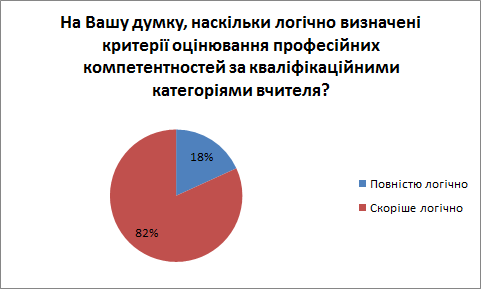 Якщо Ви бачите, як можна поліпшити опис критеріїв рівня професійних компетентностей за кваліфікаційними категоріями учителя, зазначте, будь-ласка:Якщо, на Ваш погляд, є щось іще, що потребує змін у Стандарті, зазначте, будь ласка:В2.2.32 – Правила надання домедичної допомоги учням вироблені?, затверджені? Г1.2.32 – слід зазначити стаж учителя, що дозволить розробляти власні навчальні програми; В1. Інклюзивна компетентність. Застосовує у роботі з дітьми з особливими освітніми потребами розумні пристосування (що містить у собі поняття «розумні пристосування»?).Викладати зрозуміліше, з роз’ясненнями.Володіння іноземною мовою, домедична допомога – зробити уточнення про застосування домедичної допомоги особам із особливими освітніми потребами, яким вчитель не зможе надати таку допомогу. Це важливо, бо коли йдеться про певні нозології, то вчитель не зможе допомогти. І перекладати відповідальність за здоров’я дитини на вчителя – це велика проблема. Бо завдання вчителя – це навчання, створення індивідуального підходу, а очевидно у тих закладах, де є системна інклюзивна освіта, мають бути підрозділи, що будуть займатись цими питаннями”.Учитель має право на належне освітнє середовище.Діти у стандарті де? Вчитель ради вчителя? Чи ради дітей? Здатність до спілкування іноземною мовою (якщо це російська, тоді так). Але всі інші мови вивчалися нашими педагогами на неналежному рівні, і вимагати спілкування іноземною мовою нелогічно. Проходження курсів щороку. Зменшити об’єм, показати, де конкретно він буде реалізовуватися. У нас досить сильна і велика школа, проте я майже не бачу вчителів, які відповідають цьому Стандарту.Занадто багато відповідальності.Коригування власної діяльності відповідно до обставин.Менше вимог до вчителя щодо писанини.Механізм контролю дотримання Стандарту.На мою думку, зайвими є предмети і засоби праці.На мою думку, слід перефразувати вислови «хороші стосунки», «хороший рівень викладання». Не побачила позиції щодо посад. У Стандарті вчителя початкових класів визначені посади «УЧИТЕЛЬ (І категорії, вищої категорії) ПОЧАТКОВИХ КЛАСІВ ЗЗСО». У Стандарті, що обговорюється, цього немає. Такі посади будуть передбачені тільки для вчителів початкових класів? Предмети та засоби праці, на мою думку, винести окремим додатком, як рекомендації.Пункт 1.9 – повний, а не частковий медичний огляд.Самоосвітня компетентність. Формування гнучкої системи самоосвітньої діяльності. Соціальний захист вчителя і матеріальна підтримка з боку держави змінить ставлення вчителя до роботи в цілому.У першому реченні – пропуск: «необхідні для успішної самореалізації та продовження навчання, світогляду...». Виходить – «продовження світогляду»? Треба вставити перед світоглядом слово «формування», тоді буде логічно – «формування світогляду». Робота педагога пов’язана з «підвищеним нервово-емоційним та інтелектуальним навантаженням». Вважаю, що треба забрати слово «нервово» і залишити просто «емоційним та інтелектуальним навантаженням». Також вважаю доцільним уточнити термінологію – у тексті: А11З2. Інтонаційні та позамовні (міміка, жести, рухи) засоби виразності мовлення – краще: інтонаційні та невербальні засоби виразності комунікації (бо жести, рухи, міміка – це теж мова (тіла), а не позамова, що виражається не через слова – невербально).Уточнення вимог за категоріями у кожному розділі «Перелік трудових функцій»Більше вимог до педагога.Якщо до педагога є вимоги «Використовувати, створювати, проєктувати та поширювати цифрові освітні ресурси для впровадження цифрової освіти, урядування, професійного розвитку» та «Впорядковувати цифрові освітні ресурси і забезпечувати їх доступність для учасників освітнього процесу», повинні бути створені відповідні умови для якісної роботи з інформаційними ресурсами у всіх закладах освіти без виключення.Виділити окремо Стандарт вчителя початкових класів.Зазначити на необхідності не просто вищої, а вищої педагогічної освіти.Вважаю, що необхідно обов’язково доповнити до пункту 1.9. Умови допуску до роботи за професією вимогу про наявність педагогічної освіти (визначено чинним законодавством). Втрачається логіка: вчителем може бути і агроном із вищою освітою, але агрономом вчитель бути не може!? Такий підхід нівелює вагомість і суспільну значимість педагогічної праці.У розділі 7. Професійні компетентності педагогічних працівників відповідно до кваліфікаційних категорій вважаємо, що твердження «доступною для учнів мовою» потребує роз’яснення або вилучення. Чи будете Ви використовувати професійний стандарт вчителя у своїй професійній діяльності і яким чином?Якщо «так» або «скоріше так», як саме Ви будете використовувати Стандарт?Якщо «ні» або «скоріше ні», чому Ви не будете використовувати Стандарт?